ИнформацияМКОУ  СОШ  №9  с. Родниковского  о проведении работы  по соблюдению ПДД и важности использования светоотражающих элементов С целью активизации работы по профилактике дорожно-транспортного травматизма детей, а также для того, чтобы обеспечить детскую безопасность в зимнее время, в школе проведены беседы, игры, викторины, конкурсы  о  соблюдении ПДД и важности использования светоотражающих элементов  совместно  с сотрудниками  ГИБДД.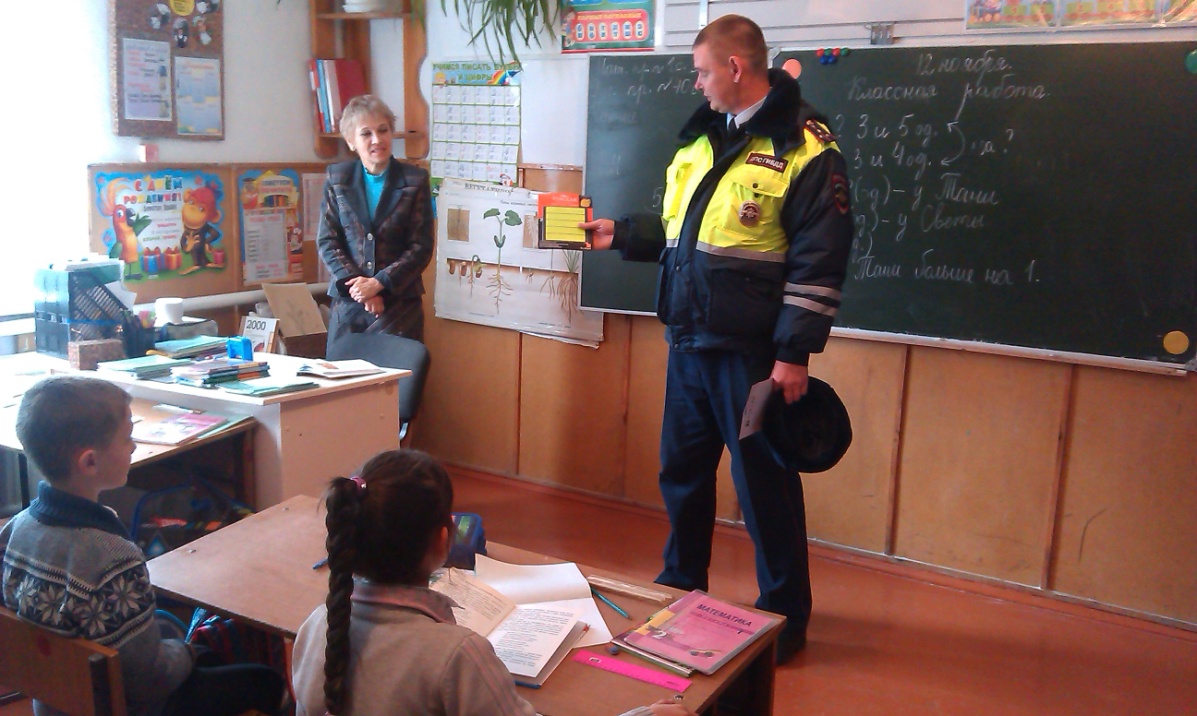 Классные руководители на родительских собраниях,  в личных беседах , на консультациях  регулярно  сообщают родителям о  необходимости использования обучающимися светоотражающих приспособлений при участии в дорожном движении,  об обязательном применении ремней безопасности и специальных удерживающих устройств для детей в салоне автомашины,  разъясняют  законодательные нормы о содержании и надлежащем воспитании детей.      Провели дополнительные беседы с детьми и родителями о необходимости и эффективности использования светоотражающих приспособлений, элементов . Родителям  для ознакомления с информацией по ПДД был рекомендован сайт-проект deti.gibdd.ru 
    Оформили  методический   материал, используемый для проведения бесед, памяток, консультаций по профилактике ПДД «Засветись! Стань заметнее на дороге! ».     Проведен конкурс  рисунков  среди  учащихся  1-8  классов  на тему «Безопасность на дорогах – наше общее дело».   Проведены беседы с детьми на тему: «Светоотражатель – зачем ты нам? »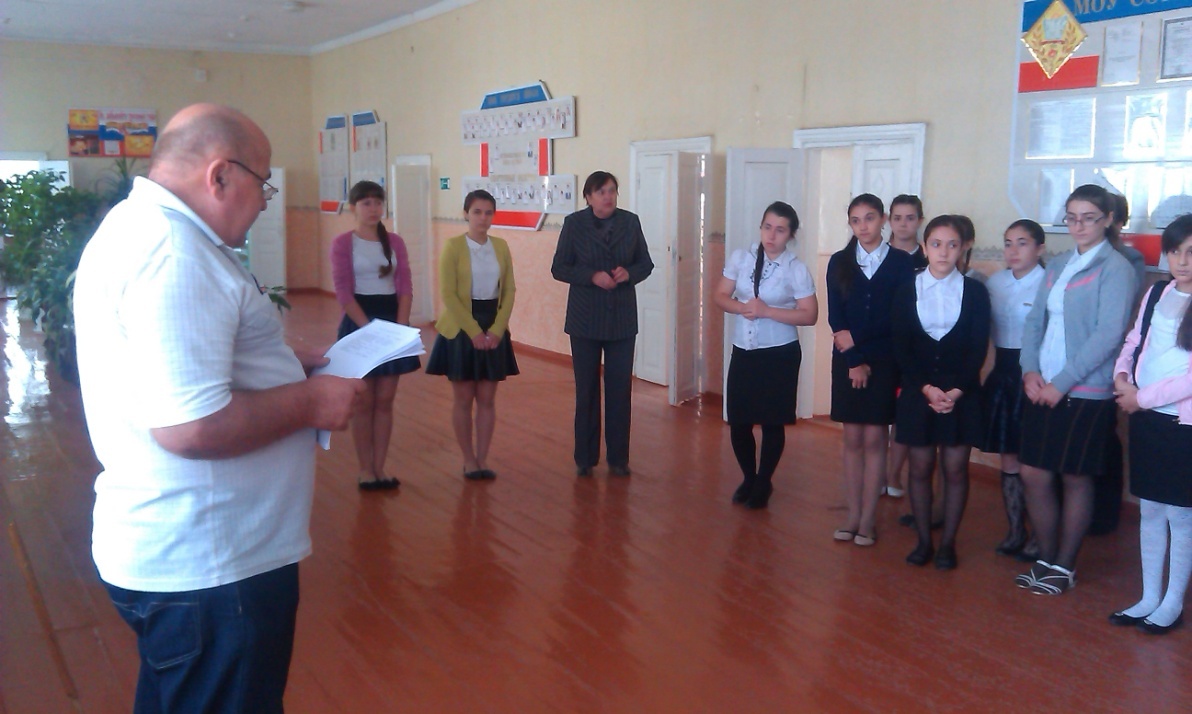 Розданы  листовки  для родителей «Для чего нужны в одежде светоотражающие элементы». Провели показ презентации для учащихся  1-4  кл: «Правила дорожного движения». Использование данных мероприятий способствует обогащению и расширению знаний детей о правилах дорожного движения и пониманию родителями важности обязательного проведения  по формированию безопасного поведения на дороге и ношения светоотражающих фликеров или использование светоотражателей в элементах одежды детей в любое время года.Директор  школы                                  А. В. БуловинИсполнитель:Шманина Л. Т.8(865)6055123